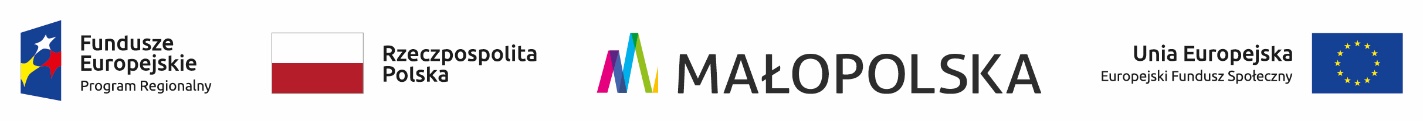 Załącznik nr 1 do Regulaminu rekrutacji 
„Żłobek Samorządowy w Gminie Koniusza”
nr RPMP.08.05.00-12-0112/19FORMULARZ ZGŁOSZENIOWY do projektu
RPMP.08.05.00-12-0112/19-00 ŻŁOBEK SAMORZĄDOWY W GMINIE KONIUSZA* Właściwe zaznaczyć „ X”** Uczestnik projektu ma możliwość odmowy podania danych wrażliwychOŚWIADCZENIEJa, niżej podpisany(a),	, zamieszkały(a)(Imię i nazwisko)…………………….………………………………wyrażam zgodę na udział1 w projekcie RPMP.08.05.00-12-0112/19-00 ŻŁOBEK SAMORZĄDOWY W GMINIE KONIUSZA realizowanego  przez  Gminę Koniusza w ramach Regionalnego Programu Operacyjnego Województwa Małopolskiego 2014-2020, Oś Priorytetowa 8 Rynek Pracy, Działanie 8.5 „Wsparcie na rzecz łączenia życia zawodowego z życiem prywatnym”oraz objęciem mojego dziecka	opieką żłobkową.(Imię i nazwisko dziecka)Jednocześnie oświadczam, że:Spełniam kryteria dostępu określone we wniosku o dofinansowanie (wstawić „X” przy wybranej odpowiedzi):Spełniam następujące kryteria selekcji określone we wniosku o dofinansowanie tj.: (wstawić „X” przy wybranej odpowiedzi):1	Formy uczestnictwa w projekcie są bezpłatne.Do niniejszego formularza dołączam (proszę wstawić „X” przy wybranych załącznikach):Wypełniony i podpisany formularz zgłoszeniowy do projektu - stanowiąca załącznik nr 1 do Regulaminu Rekrutacji.1. □ TAK	□ NIEOświadczenie o miejscu zamieszkania kandydata - stanowiące załącznik nr 2 do Formularza Zgłoszeniowego. □ TAK	□ NIEOświadczenie o chęci powrotu na rynek pracy przystępującego/ej do projektu lub osoby pracujące, sprawujące opiekę nad dziećmi do lat 3- stanowiące załącznik nr 3 do Formularza Zgłoszeniowego □ TAK	□ NIEZaświadczenie lub oświadczenie o zatrudnieniu - stanowiące załącznik nr 4 do Formularza Zgłoszeniowego. □ TAK	□ NIEZaświadczenie o przebywaniu na urlopie macierzyńskim, rodzicielskim lub wychowawczym  - stanowiące załącznik nr 5 do Formularza Zgłoszeniowego □ TAK	□ NIEOświadczenie o wielodzietności kandydata - stanowiące załącznik nr 6 do Formularza Zgłoszeniowego. □ TAK	□ NIEOrzeczenie o niepełnosprawności dziecka kandydata załącznik nr 7 do Formularza Zgłoszeniowego. □ TAK	□ NIEOrzeczenie o niepełnosprawności kandydata- stanowiące załącznik nr 8 do Formularza Zgłoszeniowego. □ TAK	□ NIEOświadczenie o samotnym wychowywaniu dziecka – stanowiące załącznik nr 9 do Formularza Zgłoszeniowego. □ TAK	□ NIEProtokół przekazania dziecka/dzieci do pieczy zastępczej- stanowiące załącznik nr 10 do Formularza Zgłoszeniowego. □ TAK	□ NIEUprzedzony/a o odpowiedzialności karnej z art. 233 § 1   ustawy z dnia 6 czerwca 1997 r. Kodeks Karny (Dz. U. Nr 88, poz. 533 z późn. zm.) za złożenie nieprawdziwego oświadczenia lub zatajenie prawdy, oświadczam, że dane   zawarte   w   „Formularzu   zgłoszenia”   są   zgodne   z prawdą,    zapoznałem/łam   się z regulaminem rekrutacji do projektu i przyjmuję jego warunki bez zastrzeżeń.…....….....................................................	…......................................................miejscowość, data	podpis rodzica/opiekuna prawnegonr zgłoszeniadatagodz.DANE UCZESTNIKADANE UCZESTNIKADANE UCZESTNIKADANE UCZESTNIKADANE UCZESTNIKADANE UCZESTNIKADANE UCZESTNIKADANE UCZESTNIKADANE UCZESTNIKADANE UCZESTNIKADANE UCZESTNIKADANE UCZESTNIKADANE UCZESTNIKADANE UCZESTNIKANazwiskoImięPeselData urodzenia(obcokrajowcy)Data urodzenia(obcokrajowcy)Data urodzenia(obcokrajowcy)Data urodzenia(obcokrajowcy)Płeć*KobietaKobietaKobietaMężczyznaMężczyznaMężczyznaWykształcenie*GimnazjalneGimnazjalneGimnazjalneGimnazjalneGimnazjalneGimnazjalneGimnazjalneWykształcenie*Niższe niż podstawoweNiższe niż podstawoweNiższe niż podstawoweNiższe niż podstawoweNiższe niż podstawoweNiższe niż podstawoweNiższe niż podstawoweWykształcenie*PodstawowePodstawowePodstawowePodstawowePodstawowePodstawowePodstawoweWykształcenie*PolicealnePolicealnePolicealnePolicealnePolicealnePolicealnePolicealneWykształcenie*PonadgimnazjalnePonadgimnazjalnePonadgimnazjalnePonadgimnazjalnePonadgimnazjalnePonadgimnazjalnePonadgimnazjalneWykształcenie*WyższeWyższeWyższeWyższeWyższeWyższeWyższeDANE KONTAKTOWEDANE KONTAKTOWEDANE KONTAKTOWEDANE KONTAKTOWEDANE KONTAKTOWEDANE KONTAKTOWEDANE KONTAKTOWEDANE KONTAKTOWEDANE KONTAKTOWEDANE KONTAKTOWEDANE KONTAKTOWEDANE KONTAKTOWEDANE KONTAKTOWEDANE KONTAKTOWEWojewództwoPowiatPowiatPowiatPowiatGminaMiejscowośćMiejscowośćMiejscowośćMiejscowośćUlicaNr budynkuNr budynkuNr lokaluNr lokaluNr lokaluKod pocztowyTel. kontaktowyTel. kontaktowyTel. kontaktowyTel. kontaktowyAdres e-mailDANE DODATKOWEDANE DODATKOWEDANE DODATKOWEDANE DODATKOWEDANE DODATKOWEDANE DODATKOWEDANE DODATKOWEDANE DODATKOWEDANE DODATKOWEDANE DODATKOWEDANE DODATKOWEDANE DODATKOWEDANE DODATKOWEDANE DODATKOWEOsoba bezrobotna niezarejestrowanaw ewidencji urzędówpracy*Osoba bezrobotna niezarejestrowanaw ewidencji urzędówpracy*Osoba bezrobotna niezarejestrowanaw ewidencji urzędówpracy*Osoba bezrobotna niezarejestrowanaw ewidencji urzędówpracy*Osoba bezrobotna niezarejestrowanaw ewidencji urzędówpracy*Osoba długotrwale bezrobotnaOsoba długotrwale bezrobotnaOsoba długotrwale bezrobotnaOsoba długotrwale bezrobotnaOsoba długotrwale bezrobotnaOsoba długotrwale bezrobotnaOsoba bezrobotna niezarejestrowanaw ewidencji urzędówpracy*Osoba bezrobotna niezarejestrowanaw ewidencji urzędówpracy*Osoba bezrobotna niezarejestrowanaw ewidencji urzędówpracy*Osoba bezrobotna niezarejestrowanaw ewidencji urzędówpracy*Osoba bezrobotna niezarejestrowanaw ewidencji urzędówpracy*InnaInnaInnaInnaInnaInnaOsoba bezrobotna zarejestrowanaw ewidencji urzędówpracy*Osoba bezrobotna zarejestrowanaw ewidencji urzędówpracy*Osoba bezrobotna zarejestrowanaw ewidencji urzędówpracy*Osoba bezrobotna zarejestrowanaw ewidencji urzędówpracy*Osoba bezrobotna zarejestrowanaw ewidencji urzędówpracy*Osoba długotrwale bezrobotnaOsoba długotrwale bezrobotnaOsoba długotrwale bezrobotnaOsoba długotrwale bezrobotnaOsoba długotrwale bezrobotnaOsoba długotrwale bezrobotnaOsoba bezrobotna zarejestrowanaw ewidencji urzędówpracy*Osoba bezrobotna zarejestrowanaw ewidencji urzędówpracy*Osoba bezrobotna zarejestrowanaw ewidencji urzędówpracy*Osoba bezrobotna zarejestrowanaw ewidencji urzędówpracy*Osoba bezrobotna zarejestrowanaw ewidencji urzędówpracy*InnaInnaInnaInnaInnaInnaOsoba bierna zawodowo*Osoba bierna zawodowo*Osoba bierna zawodowo*Osoba bierna zawodowo*Osoba bierna zawodowo*Osoba nieuczestniczącaw kształceniu lub szkoleniuOsoba nieuczestniczącaw kształceniu lub szkoleniuOsoba nieuczestniczącaw kształceniu lub szkoleniuOsoba nieuczestniczącaw kształceniu lub szkoleniuOsoba nieuczestniczącaw kształceniu lub szkoleniuOsoba nieuczestniczącaw kształceniu lub szkoleniuOsoba bierna zawodowo*Osoba bierna zawodowo*Osoba bierna zawodowo*Osoba bierna zawodowo*Osoba bierna zawodowo*Osoba ucząca sięOsoba ucząca sięOsoba ucząca sięOsoba ucząca sięOsoba ucząca sięOsoba ucząca sięOsoba bierna zawodowo*Osoba bierna zawodowo*Osoba bierna zawodowo*Osoba bierna zawodowo*Osoba bierna zawodowo*InnaInnaInnaInnaInnaInnaOsoba pracująca*Osoba pracująca*Osoba pracująca*Osoba pracująca*Osoba pracująca*Osoba pracująca w administracjirządowejOsoba pracująca w administracjirządowejOsoba pracująca w administracjirządowejOsoba pracująca w administracjirządowejOsoba pracująca w administracjirządowejOsoba pracująca w administracjirządowejOsoba pracująca*Osoba pracująca*Osoba pracująca*Osoba pracująca*Osoba pracująca*Osoba pracująca w administracjisamorządowejOsoba pracująca w administracjisamorządowejOsoba pracująca w administracjisamorządowejOsoba pracująca w administracjisamorządowejOsoba pracująca w administracjisamorządowejOsoba pracująca w administracjisamorządowejOsoba pracująca*Osoba pracująca*Osoba pracująca*Osoba pracująca*Osoba pracująca*InnaInnaInnaInnaInnaInnaOsoba pracująca*Osoba pracująca*Osoba pracująca*Osoba pracująca*Osoba pracująca*Osoba pracująca w MMŚPOsoba pracująca w MMŚPOsoba pracująca w MMŚPOsoba pracująca w MMŚPOsoba pracująca w MMŚPOsoba pracująca w MMŚPOsoba pracująca*Osoba pracująca*Osoba pracująca*Osoba pracująca*Osoba pracująca*Osoba pracująca w organizacjipozarządowejOsoba pracująca w organizacjipozarządowejOsoba pracująca w organizacjipozarządowejOsoba pracująca w organizacjipozarządowejOsoba pracująca w organizacjipozarządowejOsoba pracująca w organizacjipozarządowejOsoba prowadząca działalnośćna własny rachunekOsoba prowadząca działalnośćna własny rachunekOsoba pracująca w dużymprzedsiębiorstwieOsoba pracująca w dużymprzedsiębiorstwieWykonywany zawód(w przypadku wskazania 
statusu„osoba pracująca”)*Wykonywany zawód(w przypadku wskazania 
statusu„osoba pracująca”)*RolnikRolnikWykonywany zawód(w przypadku wskazania 
statusu„osoba pracująca”)*Wykonywany zawód(w przypadku wskazania 
statusu„osoba pracująca”)*Instruktor praktycznej naukizawodowejInstruktor praktycznej naukizawodowejWykonywany zawód(w przypadku wskazania 
statusu„osoba pracująca”)*Wykonywany zawód(w przypadku wskazania 
statusu„osoba pracująca”)*Nauczyciel kształcenia ogólnegoNauczyciel kształcenia ogólnegoWykonywany zawód(w przypadku wskazania 
statusu„osoba pracująca”)*Wykonywany zawód(w przypadku wskazania 
statusu„osoba pracująca”)*Nauczyciel wychowaniaprzedszkolnegoNauczyciel wychowaniaprzedszkolnegoWykonywany zawód(w przypadku wskazania 
statusu„osoba pracująca”)*Wykonywany zawód(w przypadku wskazania 
statusu„osoba pracująca”)*Nauczyciel kształceniazawodowegoNauczyciel kształceniazawodowegoWykonywany zawód(w przypadku wskazania 
statusu„osoba pracująca”)*Wykonywany zawód(w przypadku wskazania 
statusu„osoba pracująca”)*Pracownik instytucji systemuochrony zdrowiaPracownik instytucji systemuochrony zdrowiaWykonywany zawód(w przypadku wskazania 
statusu„osoba pracująca”)*Wykonywany zawód(w przypadku wskazania 
statusu„osoba pracująca”)*Kluczowy pracownik instytucjipomocy i integracji społecznejKluczowy pracownik instytucjipomocy i integracji społecznejWykonywany zawód(w przypadku wskazania 
statusu„osoba pracująca”)*Wykonywany zawód(w przypadku wskazania 
statusu„osoba pracująca”)*Pracownik instytucji rynku pracyPracownik instytucji rynku pracyWykonywany zawód(w przypadku wskazania 
statusu„osoba pracująca”)*Wykonywany zawód(w przypadku wskazania 
statusu„osoba pracująca”)*Pracownik instytucji szkolnictwawyższegoPracownik instytucji szkolnictwawyższegoWykonywany zawód(w przypadku wskazania 
statusu„osoba pracująca”)*Wykonywany zawód(w przypadku wskazania 
statusu„osoba pracująca”)*Pracownik instytucji systemu wspierania rodziny i pieczyzastępczejPracownik instytucji systemu wspierania rodziny i pieczyzastępczejWykonywany zawód(w przypadku wskazania 
statusu„osoba pracująca”)*Wykonywany zawód(w przypadku wskazania 
statusu„osoba pracująca”)*Pracownik ośrodka wspieraniaekonomii społecznejPracownik ośrodka wspieraniaekonomii społecznejWykonywany zawód(w przypadku wskazania 
statusu„osoba pracująca”)*Wykonywany zawód(w przypadku wskazania 
statusu„osoba pracująca”)*Pracownik poradnipsychologiczno-pedagogicznejPracownik poradnipsychologiczno-pedagogicznejWykonywany zawód(w przypadku wskazania 
statusu„osoba pracująca”)*Wykonywany zawód(w przypadku wskazania 
statusu„osoba pracująca”)*InnyInnyMiejsce zatrudnienia (w przypadku osób pracujących)Miejsce zatrudnienia (w przypadku osób pracujących)Miejsce zatrudnienia (w przypadku osób pracujących)Miejsce zatrudnienia (w przypadku osób pracujących)Status uczestnika w chwili przystąpienia do projektu*Status uczestnika w chwili przystąpienia do projektu*Osoba należąca do mniejszości narodowej lub etnicznej, migrant, osoba obcego pochodzenia**Osoba należąca do mniejszości narodowej lub etnicznej, migrant, osoba obcego pochodzenia**NieNieStatus uczestnika w chwili przystąpienia do projektu*Status uczestnika w chwili przystąpienia do projektu*Osoba należąca do mniejszości narodowej lub etnicznej, migrant, osoba obcego pochodzenia**Osoba należąca do mniejszości narodowej lub etnicznej, migrant, osoba obcego pochodzenia**TakTakStatus uczestnika w chwili przystąpienia do projektu*Status uczestnika w chwili przystąpienia do projektu*Osoba należąca do mniejszości narodowej lub etnicznej, migrant, osoba obcego pochodzenia**Osoba należąca do mniejszości narodowej lub etnicznej, migrant, osoba obcego pochodzenia**Odmowa podaniainformacjiOdmowa podaniainformacjiStatus uczestnika w chwili przystąpienia do projektu*Status uczestnika w chwili przystąpienia do projektu*Osoba bezdomna lub dotknięta wykluczeniem z dostępudo mieszkańOsoba bezdomna lub dotknięta wykluczeniem z dostępudo mieszkańNieNieStatus uczestnika w chwili przystąpienia do projektu*Status uczestnika w chwili przystąpienia do projektu*Osoba bezdomna lub dotknięta wykluczeniem z dostępudo mieszkańOsoba bezdomna lub dotknięta wykluczeniem z dostępudo mieszkańTakTakStatus uczestnika w chwili przystąpienia do projektu*Status uczestnika w chwili przystąpienia do projektu*Osoba z niepełnosprawnością**Osoba z niepełnosprawnością**NieNieStatus uczestnika w chwili przystąpienia do projektu*Status uczestnika w chwili przystąpienia do projektu*Osoba z niepełnosprawnością**Osoba z niepełnosprawnością**TakTakStatus uczestnika w chwili przystąpienia do projektu*Status uczestnika w chwili przystąpienia do projektu*Osoba z niepełnosprawnością**Osoba z niepełnosprawnością**Odmowa podaniainformacjiOdmowa podaniainformacjiJestem osobą bezrobotną lub osobą bierną zawodowo pozostającą poza rynkiem pracy ze względu na obowiązek opieki nad dzieckiem/dziećmi do lat 3, w tym osobą, która przerwała karierę zawodową ze względu na urodzenie dziecka lub przebywającą na urlopie wychowawczym w rozumieniu ustawy z dnia 26 czerwca 1974 r. – Kodeks pracy lub…(wiersz poniżej)□ TAK	□ NIEJestem osobą pracującą, sprawującą opiekę nad dzieckiem/dziećmi do lat 3 a Udział w Projekcie umożliwi mi utrzymanie zatrudnienia□ TAK	□ NIEZamieszkuję w myśl Kodeksu Cywilnego lub pracuję lub uczę się na terenie województwa małopolskiego□ TAK	□ NIEDziecko, które planuję oddać do żłobka ma ukończone 20 tygodni i nie więcej niż 3 lata□ TAK	□ NIEzamieszkuję na obszarze Gminy Koniusza□ TAK	□ NIEMoja rodzina należy do rodzin wielodzietnych (wychowuję troje lub więcej dzieci)□ TAK	□ NIEDziecko, które planuję oddać pod opiekę do żłobka jest niepełnosprawne□ TAK	□ NIEJestem osobą niepełnosprawną□ TAK	□ NIEJestem osoba samotnie wychowującą dziecko kandydata ( oznacza to wychowywanie dziecka przez pannę, kawalera, wdowę, wdowca, osobę pozostająca w separacji orzeczonej prawomocnym wyrokiem sądu, osobę rozwiedzioną, chyba, ze osoba taka wychowuje wspólnie co najmniej jedno dziecko z jego rodzicem)□ TAK	□ NIEDziecko, które planuję oddać pod opiekę do żłobka jest objęte pieczą zastępczą□ TAK	□ NIEDo opieki w żłobku zgłoszę 2 lub więcej dzieci□ TAK	□ NIE